Министерство культуры Республики БашкортостанГосударственное бюджетное профессиональное образовательное учреждение Республики БашкортостанСалаватский музыкальный колледжРАБОЧАЯ ПРОГРАММАПроизводственной практики  Рекомендуется для специальности53.02.05. Сольное и хоровое народное пение.  (уровень подготовки – углубленный)Салават СОДЕРЖАНИЕ   1. ПАСПОРТ ПРОГРАММЫ ПРОИЗВОДСТВЕННОЙ  ПРАКТИКИ  2. СТРУКТУРА И СОДЕРЖАНИЕ ПРОИЗВОДСТВЕННОЙ ПРАКТИКИМесто производственной практики в структуре  ППССЗ. Цели и задачи производственной практики. Объем производственной практики. Содержание практики.Формы контроля и требования к ним. 3. УСЛОВИЯ РЕАЛИЗАЦИИ ПРОГРАММЫ ПРОИЗВОДСТВЕННОЙ ПРАКТИКИ       4.КАДРОВОЕ  ОБЕСПЕЧЕНИЕ ПРОИЗВОДСТВЕННОЙ  ПРАКТИКИ1. ПАСПОРТ РАБОЧЕЙ ПРОГРАММЫ ПРОИЗВОДСТВЕННОЙ ПРАКТИКИ 1.1. Область применения программы Программа производственной практики является частью  образовательной программы подготовки специалистов среднего звена в соответствии с ФГОС СПО по специальности53.02.05. Сольное и хоровое народное пение. Производственная практика состоит из двух этапов:-практики по профилю специальности (ПП.00)  и-преддипломной практики (ПДП.00).Производственная практика (по профилю специальности) подразделяется  на:               -   ПП.01 производственную практику (исполнительскую),              -   ПП.02 производственную практику (педагогическую).В производственную (преддипломную) практику входят практические занятия по дисциплинам, обеспечивающим подготовку к итоговой государственной аттестации.1.2.Место производственной практики в структуре  ППССЗ.Производственная преддипломная практикаизучается в рамках профессионального модуля «Производственная практика».Она включает практические занятия по дисциплинам, обеспечивающим подготовку к государственной (итоговой) аттестации.Преддипломная практика направлена на углубление студентом первоначального профессионального опыта, развитие общих и профессиональных компетенций, проверку его готовности к самостоятельной трудовой деятельности, а также на подготовку к выполнению выпускной квалификационной работы (дипломной работы).Производственная практика (по профилю специальности)  направлена на закрепление, расширение, углубление и систематизацию практических навыков, умений и творческих знаний, полученных при изучении дисциплин (междисциплинарных курсов) профессиональных модулей, приобретение первоначального практического опыта.1.3. Цели и задачи производственной практики – требования к результатам освоения: Целями производственной практики являются: - углубление практических умений и навыков по профессиональной деятельности; -   сбор материалов необходимых  для выпускной квалификационной работы; - подготовка к дипломной работе через систематизацию и закрепление полученных студентом знаний и умений по дисциплинам специального и профессионального циклов.Задачами практики являются: - закрепление знаний и умений студентов по специальности; - формирование профессиональной компетентности специалиста; - проверка готовности специалиста к самостоятельной трудовой деятельности; - участие в производственной деятельности предприятия (организации), обработка и анализ полученных результатов; - анализ литературы и документальных источников для дальнейшего их использования в дипломном проектировании. В результате прохождения производственной практики  студент специальности «Сольное и хоровое народное пение» должен:иметь практический опыт:ПО.1. чтения с листа и транспонирования сольных и ансамблевых вокальных произведений среднего уровня трудности;ПО.2. самостоятельной работы с произведениями разных жанров, в  соответствии с программными требованиями;ПО.3. чтения ансамблевых и хоровых партитур;ПО.4. репетиционной работы с партитурами среднего уровня сложности;ПО.5. ведения  учебно-репетиционной работы;ПО.6. аккомпанировать голосу в работе над произведениями разных жанров (в соответствии с программными требованиями);ПО.7. сценических выступлений с сольными, ансамблевыми и хоровыми номерами;В результате прохождения преддипломной практики обучающийся должен приобрести следующие общие компетенции: ОК 1. Понимать сущность и социальную значимость своей будущей профессии, проявлять к ней устойчивый интерес.ОК 2. Организовывать собственную деятельность, определять методы и способы выполнения профессиональных задач, оценивать их эффективность и качество.ОК 3. Решать проблемы, оценивать риски и принимать решения в нестандартных ситуациях.ОК 4. Осуществлять поиск, анализ и оценку информации, необходимой для постановки и решения профессиональных задач, профессионального и личностного развития.ОК 5. Использовать информационно-коммуникационные технологии для совершенствования профессиональной деятельности.ОК 6. Работать в коллективе, эффективно общаться с коллегами, руководством.ОК 7. Ставить цели, мотивировать деятельность подчиненных, организовывать и контролировать их работу с принятием на себя ответственности за результат выполнения заданий.ОК 8. Самостоятельно определять задачи профессионального и личностного развития, заниматься самообразованием, осознанно планировать повышение квалификации.ОК 9. Ориентироваться в условиях частой смены технологий в профессиональной деятельности.ОК11.Проявлятьгражданско-патриотическуюпозицию,демонстрироватьосознанноеповедениенаосноветрадиционныхобщечеловеческихценностей,применитьстандартыантикоррупционногоповедения.ОК12.Использоватьзнанияпофинансовойграмотности,планироватьпредпринимательскуюдеятельностьвпрофессиональнойсфере.В результате прохождения преддипломной практики обучающийся должен приобрести следующие  профессиональный  компетенции:Исполнительская  деятельность ПК 1.1. Целостно и грамотно воспринимать и исполнять музыкальные произведения, самостоятельно осваивать сольный, хоровой и ансамблевый репертуар (в соответствии с программными требованиями).ПК 1.2. Осуществлять исполнительскую деятельность и репетиционную работу в  условиях концертной организации в народных хоровых и ансамблевых коллективах.ПК 1.3. Применять в исполнительской деятельности технические средства звукозаписи, вести репетиционную работу и запись в условиях студии.ПК 1.4. Выполнять теоретический и исполнительский анализ музыкального произведения, применять базовые теоретические знания в процессе поиска интерпретаторских решений.ПК 1.5. Систематически работать над совершенствованием исполнительского репертуара.ПК 1.6. Применять базовые знания по физиологии, гигиене певческого голоса для решения музыкально-исполнительских задач.Педагогическая деятельностьПК 2.1. Осуществлять педагогическую и учебно-методическуюдеятельность в образовательных организациях дополнительного образованиядетей (детских школах искусств по видам искусств), общеобразовательных организациях, профессиональных образовательных организациях.ПК 2.2. Использовать знания в области психологии и педагогики, специальных и музыкально-теоретических дисциплин в преподавательской деятельности.ПК 2.3. «Анализироватьпроведенныезанятиядля установлениясоответствиясодержания,методов и средств поставленнымцелям и задачам,интерпретировать ииспользоватьвработеполученныерезультатыдлякоррекциисобственной деятельности».ПК 2.4. Осваивать основной учебно-педагогический репертуар.ПК 2.5. Применять классические и современные методы преподавания, вокальных и хоровых дисциплин, анализировать особенности народных исполнительских стилей.ПК 2.6. Использовать индивидуальные методы и приемы работы в исполнительском классе с учетом возрастных, психологических и физиологических особенностей обучающихся.ПK2.7.Планироватьразвитиепрофессиональныхуменийобучающихся.Создавать педагогические условия для формирования и развития у обучающихсясамоконтроля и самооценки процесса и результатов освоения основныхидополнительныхобразовательныхпрограмм.ПK2.8.Владетькультуройустнойиписьменнойречи,профессиональной терминологией.ПK2.9.Осуществлятьвзаимодействиясродителями(законнымипредставителями)обучающихся,осваивающихосновнуюидополнительнуюобщеобразовательнуюпрограмму,прирешениизадачобученияивоспитания.Организационная деятельностьПК 3.1. Применять базовые знания принципов организации труда с учетом специфики деятельности педагогических и творческих коллективов.ПК 3.2. Исполнять обязанности музыкального руководителя творческого коллектива, включающие организацию репетиционной и концертной работы, планирование и анализ результатов деятельности.ПК 3.3. Использовать базовые нормативно-правовые знания в деятельности специалиста по организационной работе в учреждениях образования и культуры.ПК 3.4. Создавать концертно-тематические программы с учетом специфики восприятия различными возрастными группами слушателей.1.4.   СРОКИ ПРОХОЖДЕНИЯ ПРАКТИКИ Преддипломная практика проводится рассредоточенно в течение VII - VIII семестров под руководством преподавателя. В преддипломную практику входят практические занятия по дисциплинам, обеспечивающим подготовку к итоговой государственной аттестации. Продолжительность практики – 1 неделя (36 часов).           Производственная (исполнительская) практика  проводится рассредоточено в течение всего периода обучения и представляет собой самостоятельную работу студента по подготовке самостоятельных работ и концертных выступлений. Планируется из расчета  144 часана непосредственную исполнительскую (концертную) деятельность и часы на подготовительную репетиционную и организационную работу, соотношение объемов которых устанавливается предметно-цикловой комиссией Колледжа. Производственная педагогическая практика проводится рассредоточено по всему периоду обучения в форме наблюдательной практики из расчета  36 часов.Результатыосвоения производственной практики (педагогической и исполнительской) фиксируются в карточке учета производственной практики студента.2. СТРУКТУРА И СОДЕРЖАНИЕ ПРОИЗВОДСТВЕННОЙ ПРАКТИКИ (ПРЕДДИПЛОМНОЙ) 2.1  Тематический план практики по виду Хоровое народное пениеПо виду Сольное народное пение*Часы на подготовку кИГА распределяются ежегодно в зависимости от контингента студентов на заседании цикловой комиссии, что фиксируется в протоколе. Выписка из протокола  утверждается директором колледжа2.2.  Содержание практикипо виду Хоровое народное пениеСодержание практики по виду Сольное народное пениеПрактика проходит за рамками расписания учебных занятий.Базами производственной практики (педагогической) являются:школа педагогической практики Колледжа, детские музыкальные школы, другие образовательные учреждения дополнительного образования детей, общеобразовательные учреждения, коллективы филармонии и другие концертных организаций, Салаватский музыкальный колледж.3.УСЛОВИЯ РЕАЛИЗАЦИИ ПРОГРАММЫ ПРОИЗВОДСТВЕННОЙ ПРАКТИКИ3.1. Информационное обеспечение практики.Примерный репертуарный список  «Сольное народное пение»:ВокализыКонконе. 50 вокализов для высоких голосов.Россини. Вокализы.Глинка. Вокализы для средних голосовПорпорра. ВокализыПроизведения русских композиторовВарламов:«Песня цыганки», «Что мне жить и тужить».Глинка:«Адель», «Болеро», «К цитре», «Я здесь, Инезилья», «Я помню чудное мгновенье».Даргомыжский:Песня Ольги из оперы «Русалка»,Ариозо Наташи из оперы «Русалка».Кюи:«Здесь сирени быстро увядают», «Сожженное письмо».Рахманинов:«Маргаритки», «Ночь печальна», «Полюбила я на печаль свою», «Сумерки», «Тебя так любят все», « Увял цветок».Римский-Корсаков:«В порыве нежности сердечной», «В царство розы и вина – приди», «Вздымаются волны», «Когда волнуется желтеющая нива», «Колыбельная Волховы» из оперы  Садко», «Красавица», «Люблю тебя, месяц», «Тайна», «Шепот, робкое дыханье».Чайковский:«Забыть так скоро», «Канарейка», «Колыбельная песня», «Нам звезды кроткие сияли», «Ни слова, одруг мой», «Ночь», «Серенада».Произведения зарубежных композиторовВивальди:Ария странника из оратории «Триумф Юдифи»,Ария «Vedro con miodiletto»,Ария «Un certo non so che».Гендель:Ария «Amen, alleluja»,Ария «Печаль меня томит»,9 немецких арий.Григ:«Арфа», «Весенний дождь», «Виденье», «Люблю тебя», «Надежда», «Песня Сольвейг».Моцарт:Ария Бастьеныиз оп. «Бастьен и Бастьена»,Ария Сюзанны из оп. «Свадьба Фигаро»,Ария Церлиныиз оп. «Дон Жуан»,«Вечерние думы», «К Хлое», «Как-то раз одинокий, печальный», «Когда Луиза сжигала письма…», «Фиалка».Россини: «Альпийская пастушка», «Приглашение», «Прогулка в гондоле», «Старинная ариетта».Шуберт:«Весенний сон», «Голубиная почта», «Гретхен за прялкой», «Колыбельная песня ручья», «На озере», «Ноктюрн», «У реки», «Утренняя серенада»Народные песни Башкирские народные песни «Журавлиная песнь» Хайбуллинский район;          «Завтра на войну» Белокатайский район; «Защита Урала» Абзелиловский район; «Ивовая веточка» Балтачевский район; «Из дуба ли полы?» Учалинский район; «Кирпичный завод» Альшеевский район; «Люблю друзей» Салаватский район; «Лутфулла» Кунашакский район, Челябинская обл.; «Мы берем заем» Баймакский район; «Наза» Баймакский район; «Невестушка» Пугачевский район, Саратовская обл.; «Оренбург» Мелеузовский район;    «Он спляшет» Баймакский район;  «Пройденная жизнь» Гафурийский район;  «Прекрасны берега Агидели» Кунашакский район, Челябинская обл.;  «Руки мои» Салаватский район;Русские народные песни «Ах,Настасья», «Вдоль по Питерской»,  «Зачем сидишь до полуночи»,  «Как ходил, гулял Ванюша», «Кольцо души-девицы»,  «По сеничкамДуняшенька гуляла», «Черемуха», «Цвели, цвели цветики»;Испанские народные песни «Сегидилья»,  «Хота»;Неаполитанские песни «Funiculi, funicula»,  «SantaLucia»;Украинские народные песни «А у тих баграчок», «Дивлюсь я на небо», «Дощик»,  «Нiч яка мiсячна», «Ой, поплививутко», «Ты пливи, цветок веселой мальви».Примерный репертуарный список  «Хоровоеое народное пение»: (русская группа)Обр. Соколова В. «Повянь, повянь, бурь-погодушка»;Хор «Плывет, плывет лебедушка» из оперы «Хованщина» Мусорского М.;Чайковский П. «Соловушко»;Муз. Шутова И.  сл. Радкевича В. «Наша родина – Урал»;Муз. Гришина О. сл. Смирнова М. «Солдатская мать»;Обр. Пономаренко Г. «Ой, летел голубь»;Обр. Никитенко О. «Не для тебя»;Муз. Тухманова Д. сл. Ношжкина М. «Россия»;Обр. Бухонова В. «На горе, на горонке»;Муз. Горячих В. сл. Елисеева. В « Эх, бубенчики – колокольчики»;Муз. Аверкина А. сл. Лаубе Ф. «Коза»;Обр. Мокиенко С. «Ходят кони»;Обр. Кутузова Н. «Летят Утки»;Муз. Белаша А. сл. Есенина С. «Сани»;Обр. Григоренко В. «Неделька»;Обр. Широкова А. «По Муромской дорожке»;Муз. Малыгина М. сл. Меркеевой В. «Я никогда Россию не предам».(башкирская группа)Муз. Ибрагимова Ш. сл. Даяна К. «На берегу Демы»;Муз. Яхина Р. Сл. Нугман М. «Шумят березы»;Муз. Сальманова Р. Сл. Гарипова Р. «Башкортостан»;Обр. Ключарева А. «Подарок»;Обр. Ахметова Х. «Семь девушек»;Обр. Муртазина Р. «Любизар»;Обр. Кутузова Н. «Уфа»;Обр. Шестакова Б. «Круглое озеро»;Обр. Сальманова Р. «Гнедой конь»;Обр. Никифоровой М. «Ирандык»;Обр. Даутова Н. «Журавлиная песня»;Обр. Фере А. «Караван сарай»;Обр. Ахметова Х. «Зарифа»;Муз. Гафурова М. « Тургай язы»;Муз. Даутова Н. «Фатима»;Муз. Кульбарисова Ш. «Осенние дороги»;Муз. Даушева А. «Прекрасные края Ахун»;Муз. Галин Р. сл. Сиражи М. «Уфимский вальс»;Муз. Галиева Н. сл. Биккула Ш. «Башкортостан»;Муз. Исмагилова З. сл.Биккула Ш. « Девичий хоровод».3.2. Учебно-методическая литератураОсновнаяСтулова, Г. П. Хоровое пение. Методика работы с детским хором: учебное пособие / Г. П. Стулова. — 5-е изд., стер. — Санкт-Петербург: Планета музыки, 2019Вишнякова, Т. П. Практика работы с хором: учебное пособие / Т. П. Вишнякова, Т. В. Соколова. — 3-е изд., стер. — СПб : Планета музыки, 2019Чесноков П. «Хор и управление им. Учебное пособие для СПО» Изд.: Планета музыки, 2022 г.Огороднов Д. «Методика музыкально-певческого воспитания. Учебное пособие для СПО». Изд.: Планета музыки, 2022 г.Комаров В. «Практическая школа хорового пения». Изд.: Планета музыки, 2021 г.Дмитревский, Г. А. Хороведение и управление хором. Элементарный курс / Г. А. Дмитревский. — 8-е, стер. — Санкт-Петербург: Планета музыки, 2020ДополнительнаяСтулова Г. «Хоровое пение. Методика работы с детским хором» 2014г.Самарин В. «Хороведение» 2016г.Чесноков П. «Хор и управление им» 2016г., издательство «Лань» (переиздание)Дмитриевский «Хороведение и управление хором» 2016г. (переиздание)«Практические советы по дирижированию» 2017г., интернет-магазин РZON.RUКарагодина Н. « Русская народная песня как средство обучения выразительному пению»- Методическая разработка 2014г.Козлянинова И. Дикция. - М.: ВТО,1977Кох И. Основы сценического движения. - Л.:Искусство,1970Станиславский К. Работа актера над собой. Собр. Соч. Т.З.-М.: Искусство, 2008Шамина Л. Репертуар народного певца. Вып. 1,2 – М., 1998Абдуллин Э.Б. Теория и практика вокального образования в общеобразовательной школе. - М.,1983Дмитриев Л.Б. Основы вокальной методики. М.: Музыка,1968Зданович А.П. Некоторые вопросы вокальной методики. М.: Музыка,1965Луканин В.М. обучение и воспитание молодого певца. Л.: Музыка,1977Менабени А.Г. Методика обучения сольному пению: Учебное пособие для студентов педагогических институтов, М. Просвещение,1987.    Морозов В.П. Искусство резонансного пения. - М, 2002.Варламов А.Е. Школа пения. - М.: Музыка,2008Егоров А.М. Гигиена голоса и его физиологические основы, - М.: Музыка,1972Шимков Л. Русские народные песни. СПб, 2000г.Щуров В.М. Стилевые основы русской народной песни. – М., 1998Позднеев В. «Песни, хоры, обработки народных песен без сопровождения» Оренбург 2008г.Хрестоматия. Поёт «Надежда» Вып. 1,2 Челябинск 2008г.Исмагилов З. «Добрый день вам» сост. Игибаева М. Уфа «китап» 1997г«Нам без песни нельзя» сост. Губайдуллин Н. Уфа баш.книж. издательство 1985г.«Башкирская народные песни для хора» сост. Юлдашбаев А. Уфа баш.книж. издат. 1983г.Хоровые произведения сост. Ахметов Х. баш.книж. издат. Уфа 1976Хрестоматия по технике дирижирования хором вып.1 сост. Бикмухаметов Ш. Уфа 2009«Цвети, республика моя!» Уфа 1989г.Башкирские народные песни для хора книга 2 Уфа 1993г.Даушев А. «Мы дружбой сильны» Уфа 1991г.Даутов Н. «Ода народу» Уфа 2005г.Калугина Н. Методика работы с русским народным хором. – М., 1977г.Загвазинский В. Теория обучения, - М., 2001г.Попов В. Русская народная песня в хоре. – М., 1983г.Маркова Л. Режиссура народной песни. – М., 1984г.Методические рекомендации Куприяновой Л. МНМЦ. 1981г.Апраксина О. – Хрестоматия.- М., 1990г. Бабкина Н. Г. Русские народные певцы. М., 1996г.Земцовский И. И. «Мелодика календарных песен», Л., Музыка, .Круглов Ю.Р., М.. Высшая школа, .Мерзлякова С.И. «Фольклорные праздники», народные песни.игры, обрядовые сценки, хороводы для детей», М., .Морозов В. П. Искусство резонансного пения. – М., 2002г.Степанов К.П. «Народные праздники» на святой Руси», М., 2009г.Капица Ф.С. и Колядич Т.М. Учебное пособие для студентов и преподавателей-филологов «Русский фольклор». – Наука, 2002.Лимеров П.Ф. «Сотворение мира».- М, 20011.	Миронова Н. Антология русского фольклора.- Дрофа-Плюс, 2005.Науменко Г.М. «Молодёжные посиделки».- М, 2002.Науменко Г.М. Сборник фольклорных материалов. М., 2007.Соколов Ю.М. «Русский фольклор».- МГУ, 2008.ВИДЕОМАТЕРИАЛЫ1. Российский союз любительских фольклорных ансамблей.2.Телевизионные передачи из цикла «Мировая деревня»  (Фольклор.Неизвестные культуры)3.Российский фольклорный союз Телефильмы фольклорно-этнографического ансамбля «Забава» г. Саратов.  4. Российский фольклорный союз. «Мир русской деревни» выпуски № 9-12.  АУДИОМАТЕРИАЛЫ  Гилярова Н. Звуковое приложение к хрестоматии по русскому народному творчеству. Издательство «Родник».   1996. «Народный календарь». Запись Международного фестиваля. М, 1988.  Музыкальный фольклор средней полосы России и Поволжья. М, 2003. «Ты лети, стрела». Народные песни русских поселений Молдавии и Украины. . Звуковое приложение к альманаху «Русская традиционная культура». 1998.Перечень основной учебной литературы по педагогике и психологии.1. Байбикова Г. В. Основы музыкально-педагогического общения: Учебно-методическое пособие/ Санкт-Петербург: Планета музыки, 2020. — 132 с.2 Шамина, Л. В. Основы народно-певческой педагогики: учебное пособие / Л. В. Шамина. — 4-е изд., стер. — Санкт-Петербур : Планета музыки, 2019. — 200 с.3. Самсонова, Т. П. Музыкальная культура Европы и России. XIX век : учебное пособие / Т. П. Самсонова. — 3-е изд., стер. — Санкт-Петербург: Планета музыки, 2019. — 400 с.4. Теплов, Б. М. Психология музыкальных способностей: учебное пособие / Б. М. Теплов. — 2-е изд., стер. — Санкт-Петербург: Планета музыки, 2020. — 488 с. 5. Мильштейн, Я.И. Вопросы теории и истории исполнительства: учебное пособие / Я.И. Мильштейн. — 2-е изд., стер. — Санкт-Петербург: Планета музыки, 2019. — 264 с. Дополнительная литература1. Анисимов В.В., Грохольская О.Г. Общие основы педагогики. М., 2012.2 Мухина В.С. Возрастная психология. – М., Академия 2013.3. Психолого-педагогическая диагностика: учебное пособие. Под редакцией Левченко И.Ю., 2012.4.Сазанова Л.И., Перькова О.И. Интеллектуальный тренинг, С.Петербург, 20125.Перминова, Л.М. О теоретических и методологических предпосылках развития современной дидактики / Л.М. Перминова // Инновации в образовании: журнал . — 2014 .— №3 .— С. 83-94.6. Ибрагимов, Г.И. Предмет и основные понятия дидактики / Г.И. Ибрагимов // Педагогика: журнал. — 2014 .— №2 .— С. 15-22.7. Перминова, Л.М. Дидактика в системе научного знания / Л.М. Перминова // Педагогика: журнал. — 2014 .— №7 .— С. 11-19.8. Руденко, А.М. Основы психологи и педагогики: общие вопросы / А.М. Руденко. – Ростов н/Д.: Феникс, 2015. – 125 с.Волкова А.А., Димитрова Л.В. Психология и педагогика. Ростов-на-Дону «Феникс», 2010. Крившенко Л.П. Педагогика, М., «Проспект», 2010.Столяренко Л.Д. Педагогика Ростов-на-Дону «Феникс» 2010 Волкова А.А., Димитрова Л.В. Психология и педагогика. Ростов-на-Дону «Феникс», 2004Крившенко Л.П. Педагогика, М., 2005 Мухина В.С. Возрастная психология. – М., Академия 2008. Психолого-педагогическая диагностика: учебное пособие. Под редакцией Левченко И.Ю.Сазанова Л.И., Перькова О.И. Интеллектуальный тренинг, С.Петербург, 2005Столяренко Л.Д. Педагогика Ростов-на-Дону «Феникс» 2003Шадриков В.Д. Деятельность и способности. М,- Лотос, 2007.3.4. МАТЕРИАЛЬНО-ТЕХНИЧЕСКОЕ ОБЕСПЕЧЕНИЕ МДКРеализация МДК 02.02  обеспечивается доступом каждого обучающегося к базам данных и библиотечным фондам, формируемым по данному курсу основной профессиональной образовательной программы.Во время самостоятельной подготовки обучающиеся обеспечиваются доступом к сети Интернет.	Библиотечный фонд укомплектован: - печатными изданиями основной и дополнительной учебной литературы по МДК 02.02;- соответствующими изданиями музыкальных произведений, формирующих учебный и концертный репертуар студентов;- специальными хрестоматийными изданиями;- партитурами, нотами хоровыхпроизведений в объеме, соответствующем требованиям ППССЗ - справочно-библиографические и периодические издания; - обеспечен доступ к комплектам библиотечного фонда, состоящим не менее чем из 5 наименований отечественных журналов.Обучающимся предоставлена возможность оперативного обмена информацией с отечественными образовательными учреждениями, учреждениями и организациями культуры, а также доступ к современным профессиональным базам данных и информационным ресурсам сети Интернет.	Необходимый для реализации МДК 02.02  перечень учебных аудиторий, специализированных кабинетов и материально-технического обеспечения включает в себя следующее:учебные классыгрупповые – для  проведения уроков по методике преподавания вокальных дисциплин;хореографический –для занятий основами физической культуры (ритмикой).Учебные аудитории для групповых занятий не менее 30 кв.м. и отвечают санитарно-гигиеническим, противопожарным нормам и оснащены инструментом (фортепиано), компьютером, имеющим доступ к сети интернет, а так же достаточным количеством посадочных мест и рабочим местом преподавателя; хореографический класс оснащен зеркалами и балетными станками.залы- концертный зал на 250 посадочных мест с концертными роялями и звукотехническим оборудованием; - читальный зал с выходом в сеть Интернет; - библиотека, помещения для работы со специализированными материалами и их хранения (фонотека, видеотека, фильмотека).4. Кадровое обеспечение производственной практикиРеализация программы подготовки специалистов среднего звена должна  обеспечиваться педагогическими кадрами, имеющими высшее профессиональное образование, соответствующее профилю преподаваемой дисциплины (модуля). Доля преподавателей, имеющих высшее профессиональное образование, должна составлять не менее 95% в общем числе преподавателей, обеспечивающих образовательный процесс по данной основной профессиональной образовательной программе.Опыт деятельности в организациях  соответствующей профессиональной сферы является обязательным для преподавателей, отвечающих за освоение обучающимся Производственной практики. Преподаватели получают дополнительное профессиональное образование по программам повышения квалификации,  в том числе в форме стажировки в профильных организациях не реже 1 раза в 3года. К профильным организациям и учреждениям относятся учреждения культуры (филармонии, театры, концертные организации, творческие коллективы), а также образовательные учреждения среднего и высшего профессионального образования, реализующие образовательные программы в области музыкально-инструментального искусства.До 10% от общего числа преподавателей, имеющих высшее образование, может быть заменено преподавателями, имеющими среднее профессиональное образование и государственные почетные звания в соответствующей профессиональной сфере, или специалистами, имеющими среднее профессиональное образование и стаж практической работы в соответствующей профессиональной сфере более 10 последних лет.4.1. Особенности организации образовательной деятельности для лиц с ограниченными возможностями здоровьяОбучение по образовательным программам среднего профессионального образования обучающихся с ограниченными возможностями здоровья осуществляется на основе образовательных программ среднего профессионального образования, адаптированных при необходимости для обучения данной категории обучающихся.Образование обучающихся с ограниченными возможностями здоровья организовано совместно с другими обучающимися.Обучение по образовательным программам среднего профессионального образования обучающихся с ограниченными возможностями здоровья осуществляется с учетом особенностей психофизического развития, индивидуальных возможностей и состояния здоровья таких обучающихся.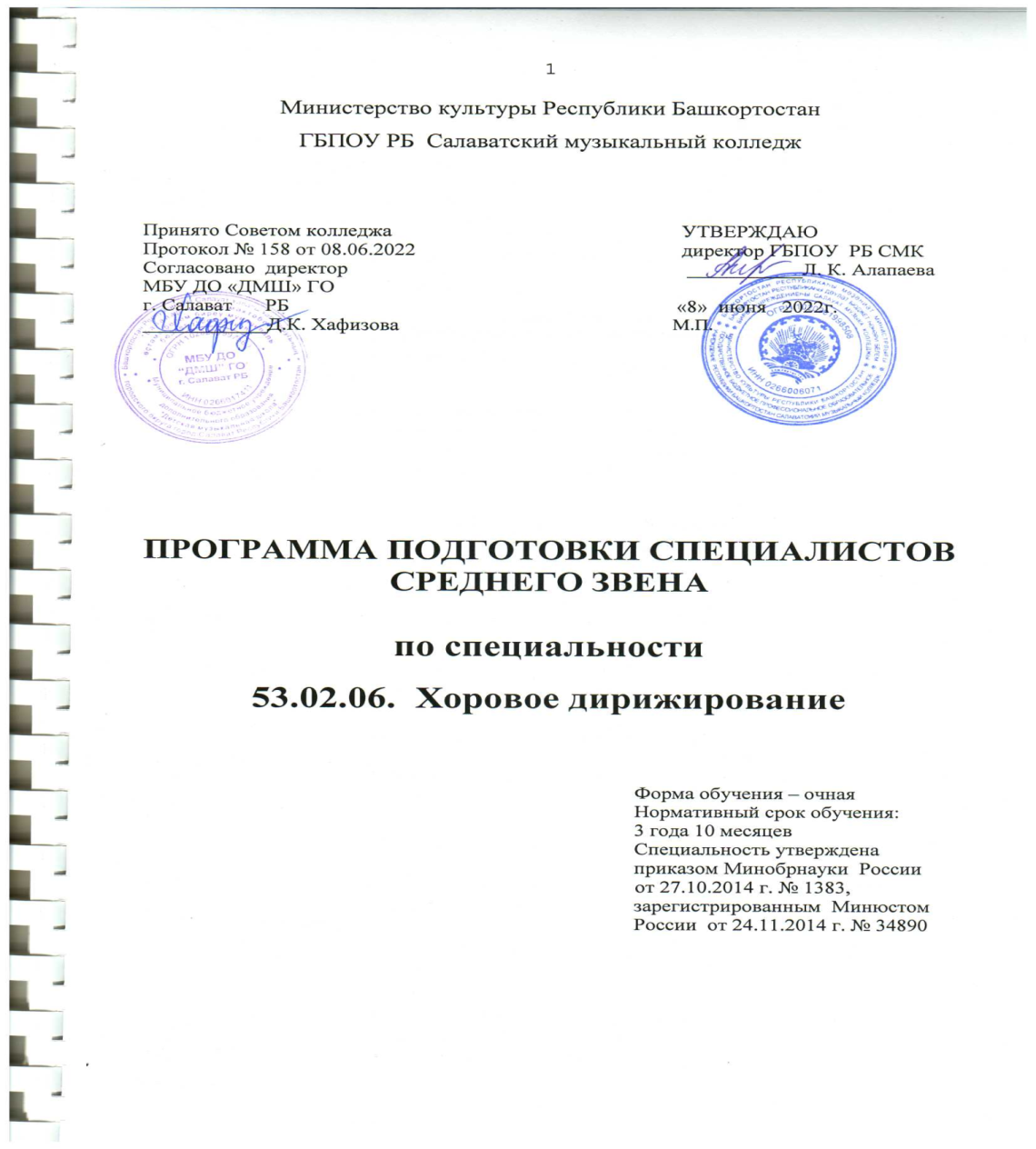 Рабочая программа разработана на основе федерального государственного образовательного стандарта  СПО по специальности 53.02.05.  Сольное и хоровое народное пение. Рабочая программа разработана на основе федерального государственного образовательного стандарта  СПО по специальности 53.02.05.  Сольное и хоровое народное пение. Рабочая программа разработана на основе федерального государственного образовательного стандарта  СПО по специальности 53.02.05.  Сольное и хоровое народное пение. Организация - разработчикГосударственное бюджетное профессиональное образовательное учреждение Республики БашкортостанСалаватский музыкальный колледжГосударственное бюджетное профессиональное образовательное учреждение Республики БашкортостанСалаватский музыкальный колледжРазработчики            Методист Т.Н. ЕльчениноваЗав. производственной практики Н.А. Бурмистрова            Методист Т.Н. ЕльчениноваЗав. производственной практики Н.А. БурмистроваВиды работ Количество часов1. Участие в конкурсах, фестивалях, концертах182.Подготовка к Итоговой государственной аттестации*В том числе:18Подготовка  концертной программы  по хоровому пениюПодготовка концертной программы по ансамблевому пениюПодготовка к итоговой государственной аттестации по модулю ПМ 02 «Педагогическая деятельность»Итого:36Виды работ Количество часов1. Участие в конкурсах, фестивалях, концертах182.Подготовка к Итоговой государственной аттестации*В том числе18Подготовка сольной концертной программы  Подготовка к итоговой государственной аттестации по модулю ПМ 02 «Педагогическая деятельность»Итого:36Виды работСодержание работКол-во часовКоды компетенцийКоды компетенцийВиды работСодержание работКол-во часовОКПК1.Конкурсы, фестивали, концертМузыкальные произведения сольного, хорового и ансамблевого репертуара.18ОК 1ОК 2ОК 5ОК 8ПК 1.1-ПК 1.6.2.Подготовка к Итоговой государственной аттестации18Концертная программа по хоровому и ансамблевому пению Концертная программа включает 4 разнохарактерных произведения с сопровождением иa' cappella.Примерные программы:«Я взойду на гору»;«Ой, мороз, мороз»;«Как на горе казаки стояли»;«Ехал казак с Дону»;«Шёл казак»;«Ох, я селезня любила»;Пипекин В.     «Развесёлаявесна»;Крайнев В. «Осень пришла золотая»;Б          б.н.п.. «Крылья гуся»;Ба        б.н.п.«Горная песня»;б.н.п. «Озорная молодость»;Ба        б.н.п. «Баит о курае»;Заимов Х. «Вдали будь со мной»;Исмагилов З. «Девичий хоровод»;Кульбарисов Ш. «Цветок Урала»;Муртазин Р. «Песня пограничника».ОК 1ОК 2ОК 4ОК 9ОК11
ОК 12ПК 1.1 -ПК 1.6.ПК 3.1.ПК 3.2.ПК 3.3.ПК 3.4.Подготовка к итоговой госуд. аттестации по модулю ПМ 02 «Педагогическая деятельность»Оформление дневника практиканта, консультации по педагогике, психологии, хороведению и методике, подготовка практикантом ученика  к  отчетному концертуОК 1ОК 2ОК 3ОК 4ОК5
ОК 6ОК 7ПК 2.1.-ПК 2.8Виды работСодержание работКол-во часовКоды компетенцийКоды компетенцийВиды работСодержание работКол-во часовОКПК1.Конкурсы, фестивали, концертМузыкальные произведения сольного, хорового и ансамблевого репертуара.18ОК 1ОК 2ОК 5ОК 8ПК 1.1-ПК 1.6.2.Подготовка к Итоговой государственной аттестации18Сольнаяконцертная программа зарубежная, русская ария; зарубежный, русский романс; русская народная песня; башкирская народная песня.ОК 1ОК 2ОК 4ОК 9ОК11
ОК 12ПК 1.1 -ПК 1.6.ПК 3.1.ПК 3.3.ПК 3.4.Подготовка к итоговой госуд. аттестации по модулю ПМ 02 «Педагогическая деятельность»Оформление дневника практиканта, консультации по педагогике, психологии, хороведению и методике, подготовка практикантом ученика  к  отчетному концертуОК 1ОК 2ОК 3ОК 4ОК5
ОК 6ОК 7ПК 2.1.-ПК 2.8